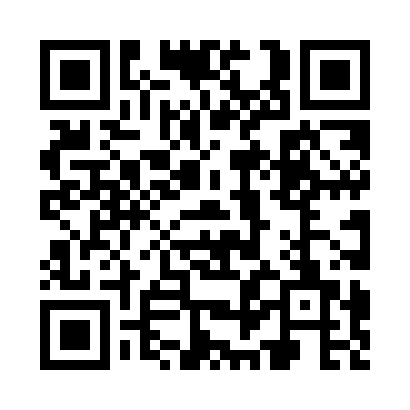 Ramadan times for Crates, Pennsylvania, USAMon 11 Mar 2024 - Wed 10 Apr 2024High Latitude Method: Angle Based RulePrayer Calculation Method: Islamic Society of North AmericaAsar Calculation Method: ShafiPrayer times provided by https://www.salahtimes.comDateDayFajrSuhurSunriseDhuhrAsrIftarMaghribIsha11Mon6:196:197:341:274:457:207:208:3512Tue6:176:177:331:274:457:217:218:3713Wed6:166:167:311:264:467:227:228:3814Thu6:146:147:301:264:477:237:238:3915Fri6:126:127:281:264:477:247:248:4016Sat6:116:117:261:264:487:257:258:4117Sun6:096:097:251:254:487:277:278:4218Mon6:076:077:231:254:497:287:288:4419Tue6:056:057:211:254:507:297:298:4520Wed6:046:047:201:244:507:307:308:4621Thu6:026:027:181:244:517:317:318:4722Fri6:006:007:161:244:517:327:328:4823Sat5:585:587:141:234:527:337:338:4924Sun5:565:567:131:234:527:347:348:5125Mon5:555:557:111:234:537:357:358:5226Tue5:535:537:091:234:537:367:368:5327Wed5:515:517:081:224:547:377:378:5428Thu5:495:497:061:224:547:387:388:5529Fri5:475:477:041:224:557:407:408:5730Sat5:465:467:031:214:557:417:418:5831Sun5:445:447:011:214:557:427:428:591Mon5:425:426:591:214:567:437:439:002Tue5:405:406:581:204:567:447:449:023Wed5:385:386:561:204:577:457:459:034Thu5:365:366:541:204:577:467:469:045Fri5:355:356:531:204:577:477:479:056Sat5:335:336:511:194:587:487:489:077Sun5:315:316:501:194:587:497:499:088Mon5:295:296:481:194:597:507:509:099Tue5:275:276:461:184:597:517:519:1110Wed5:255:256:451:184:597:527:529:12